     16 ноября в рамках тематической субботы в нашей школе прошел ряд мероприятий: для 7- 9 классов был проведен тренинг по профориентации. Ребята разбирались в особенностях разных профессий, определяли какими качествами должен быть наделен человек той или иной профессии. Студентка 5 курса Бирского филиала БашГУ рассказала о своей учебе, с какими проблемами сталкиваются студенты, подсказала как можно с ними справиться и озвучила главную идею мероприятия: выбранная профессия должна приносить удовольствие, удовлетворение от того ,что ты делаешь, быть хорошо оплачиваемой и востребованной на рынке труда.
Для 5-6 классов был организован круглый стол, где ребята обсуждали виды профессий и их значение. Ребята начальных классов познакомились с некоторыми профессиями в игровой форме: читали пословицы и поговорки о профессиях, отгадывали загадки, решали кроссворд, после чего примерили на себя роль представителей разных профессий....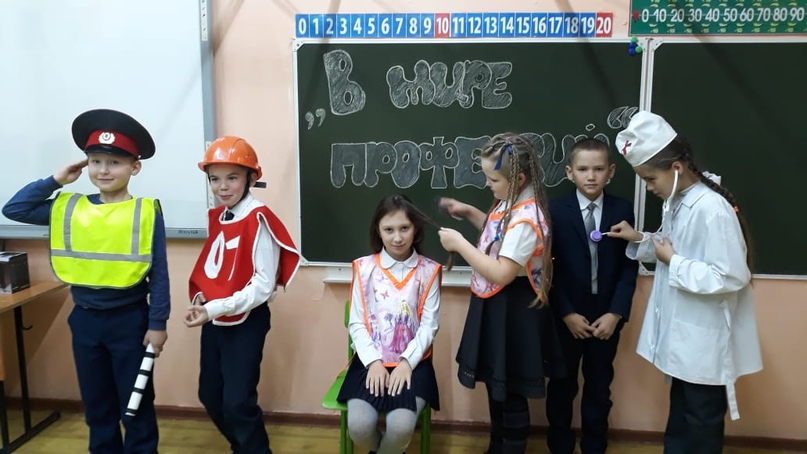 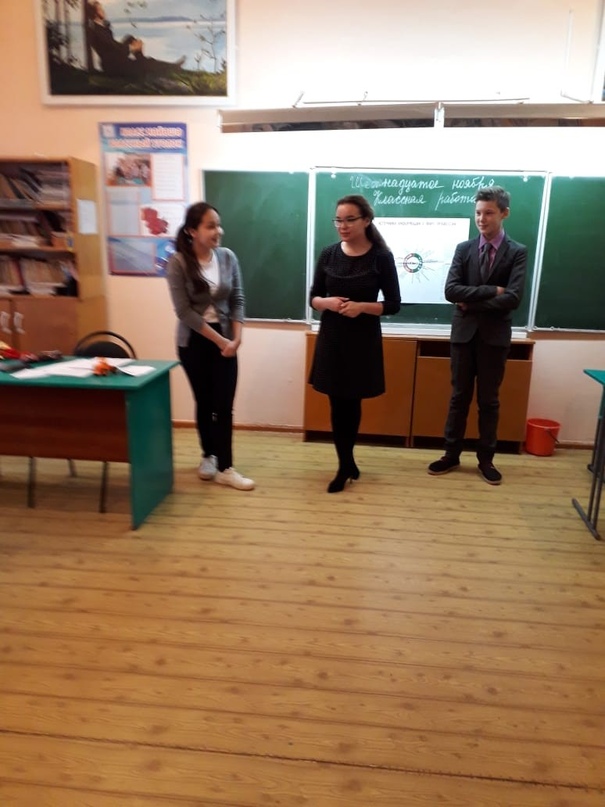 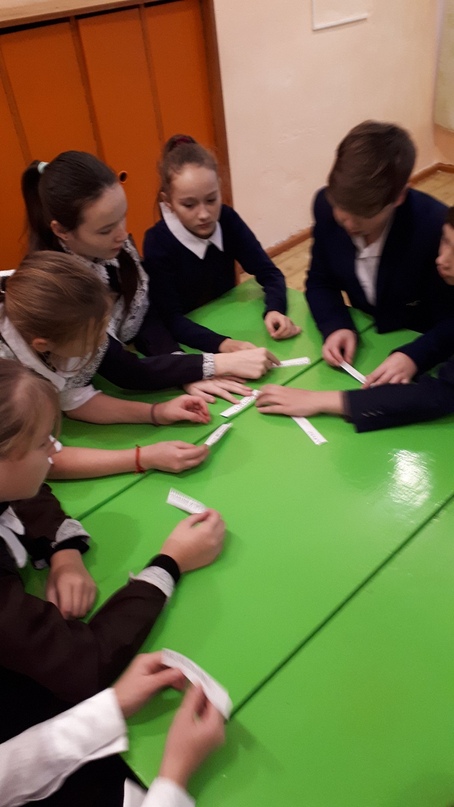 